Le projet Titre : Durée :      minutesNombre de pages : Genre : Langue(s) : Synopsis : ·																																				Ce projet a-t-il fait l’objet d’une précédente demande d’aide à l’écriture et/ou de sélection dans un atelier d’écriture ? : Si oui, précisez le type d’aide, l’organisme sollicité, l’année, et la réponse obtenue.·																											L’(es) auteur(s) (dupliquer si besoin) Nom : Prénom : Adresse de correspondance : Code postal / Ville: N° de téléphone : Courriel : Le(s) réalisateur(s) si différent (dupliquer si besoin)  Nom :Prénom : Adresse de correspondance : Code postal / Ville : N° de téléphone : Courriel : ☐ J’ai pris connaissance et accepte les termes et conditions du règlement de l’appel à projets    « Strasbourg sur courts » (consultable sur www.lfetranger.fr ou sur demande auprès de cm.stbg@lfetranger.fr).☐ Je déclare sur l’honneur que le projet présenté est une œuvre originale dont je suis l’auteur(e)     et qu’il n’a fait à ce jour l’objet d’aucun contrat de cession de droits à un tiers.Film(s) précédent(s) (dupliquer si besoin) Titre : Durée :       minutesGenre : Lien de visionnage : Synopsis  ·																																								Coordonnées du producteur (si applicable) Société : Adresse : Téléphone :Courriel :Nom du producteur :Diffusion et/ou récompenses  ·															Liste des pièces à joindre au dossier ☐ Formulaire dûment complété☐ Synopsis (max. 5 lignes)☐ Scénario (max. 20 pages)☐ Note d’intention☐ Autre document jugé nécessaire (optionnel)☐ CV du ou des auteurs et réalisateursLe dossier devra être transmis avant le 29 octobre 2018 à l’adresse courriel cm.stbg@lfetranger.fr sous forme d’un unique document PDF d’une taille maximale de 5 Mo comportant les pièces obligatoires énoncées ci-dessus dans l’ordre indiqué. Tout dossier incomplet, hors délais ou envoyé à une adresse autre que celle du courriel indiqué ci-dessus ne sera pas examiné. Strasbourg sur courts est une initiative soutenue par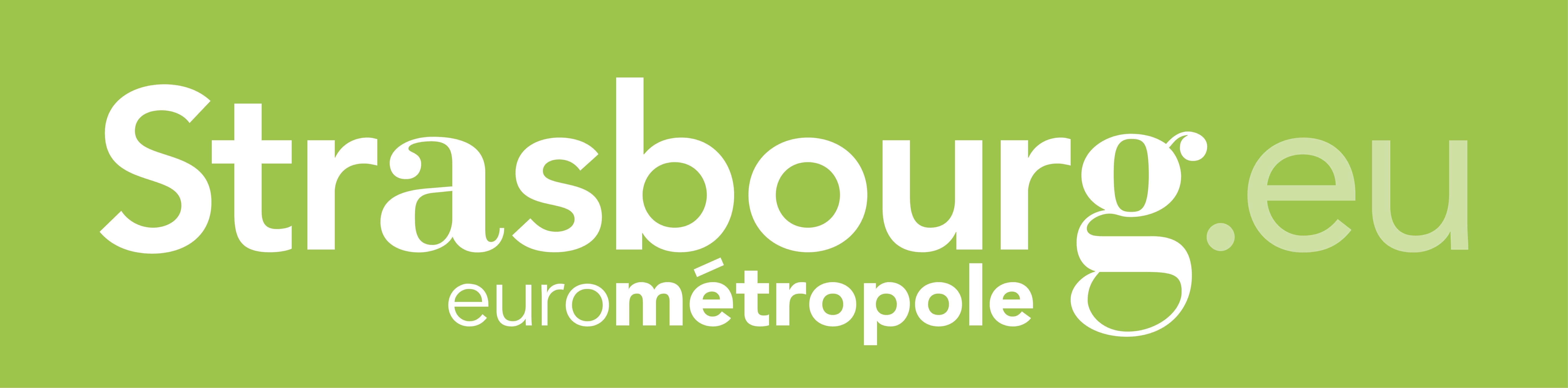 Les informations recueillies sur ce formulaire sont enregistrées dans un fichier informatisé par Les Films de l'Étranger au titre du processus de sélection de l’appel à projets "Strasbourg sur courts"Elles sont conservées pendant 1 an et seuls les membres du comité de sélection en ont connaissance.Conformément à la loi « informatique et libertés », vous pouvez exercer votre droit d'accès aux données vous concernant et les faire rectifier en contactant : Les Films de l'Étranger au 7, allée de la Robertsau 67000 Strasbourg FRANCE ou par courriel à l'adresse cm.stbg@lfetranger.frNous vous informons de l’existence de la liste d'opposition au démarchage téléphonique « Bloctel », sur laquelle vous pouvez vous inscrire ici : https://conso.bloctel.fr/